Supplemental MaterialsSupplemental Tables*All probes were purchased from Applied Biosystems, Waltham, MA* Before rounding, P=0.0464 and P=0.0459, respectively.1 Cytolytic score based on GZMA and PRF1 tissue expression.2 Cytolytic score based on GZMB and PRF1 tissue expression.Supplemental Figures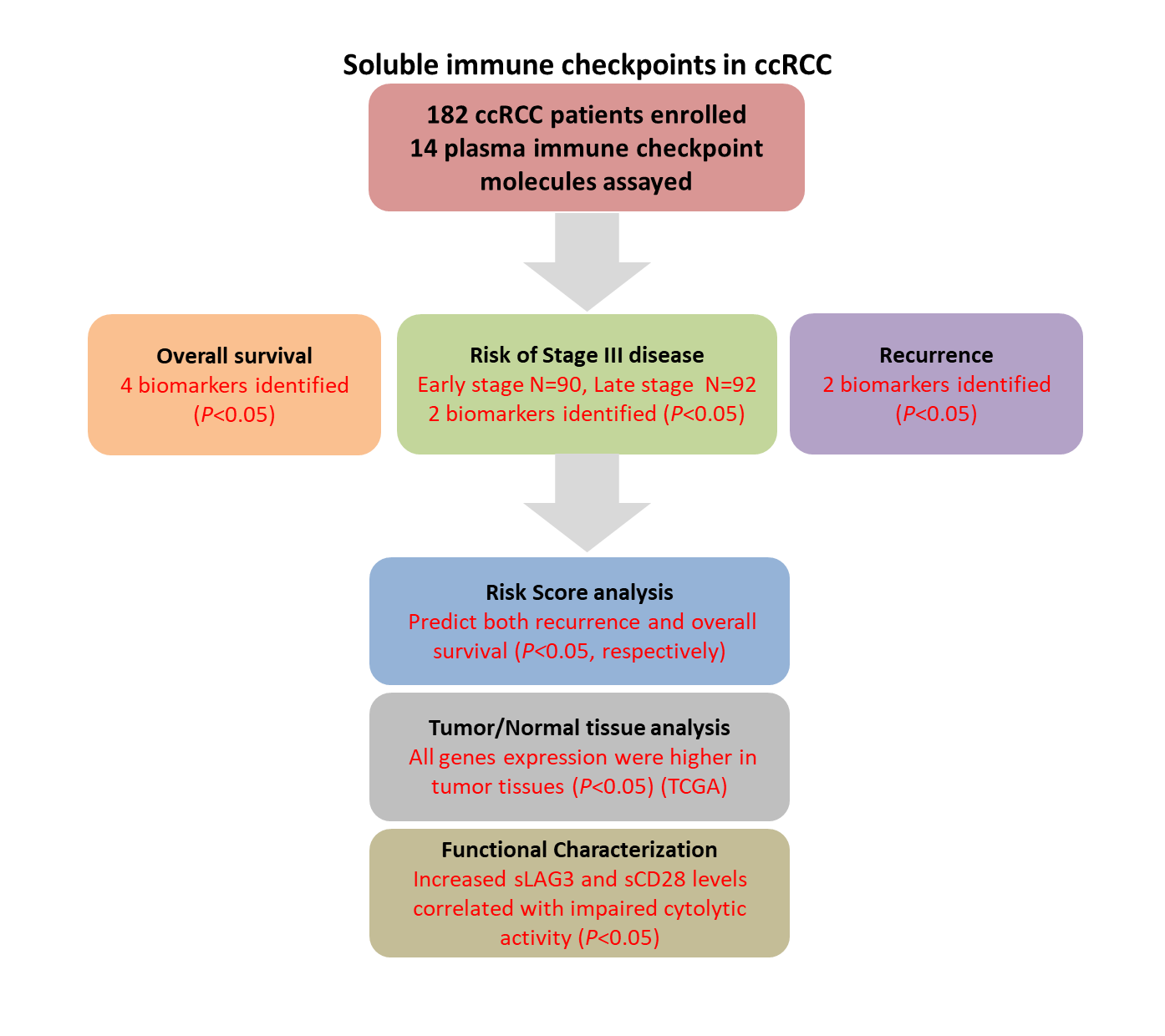 Supplemental Figure S1. Schematic design of the study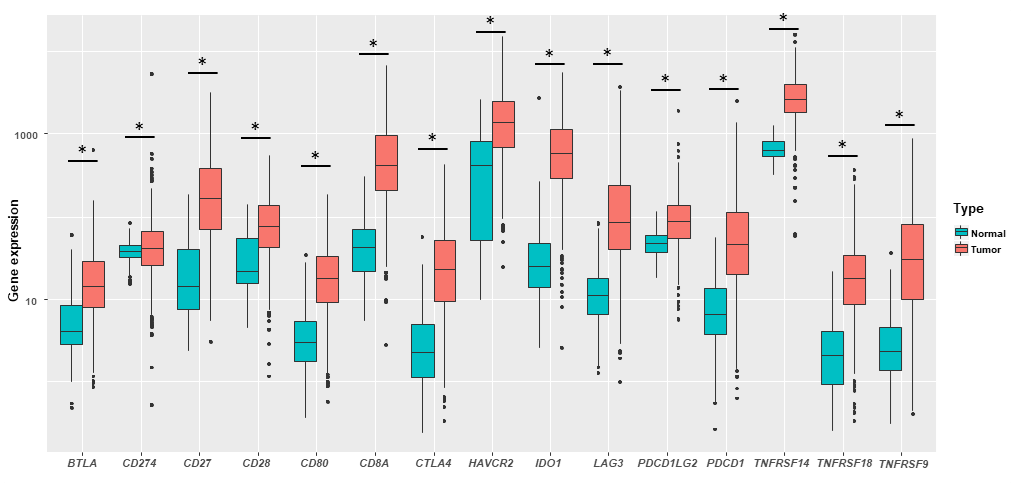 Supplemental Figure S2. Tumor and normal tissue expression of immune checkpoint genes in ccRCC patients derived from TCGA database. Maroon boxplot indicates tumor tissues (N=533), and green boxplot indicates normal tissues (N=72). Wilcoxon rank sum test was used in the comparison analysis. *indicates P<0.05.Supplemental Table S1. Lower limits of quantification (LLOQ) of analyte (data from ThermoFisher†). Supplemental Table S1. Lower limits of quantification (LLOQ) of analyte (data from ThermoFisher†). AnalyteLLOQ*BTLA144.65CD275.76CD2842.02CD8043.58CD137/4-1BB14.21CD152/CTLA49.52GITR27.2HVEM18.55IDO4.37LAG-311.21PD-17.13PD-L13.64PD-L248.71TIM-363.18* in pg/mL;† ProcartaPlex Human Immuno-Oncology Checkpoint Panel,  https://www.thermofisher.com/order/catalog/product/EPX14A-15803-901 * in pg/mL;† ProcartaPlex Human Immuno-Oncology Checkpoint Panel,  https://www.thermofisher.com/order/catalog/product/EPX14A-15803-901 Supplement table S2. Real-time PCR probes for T cell immune checkpoint gene expression used in this studySupplement table S2. Real-time PCR probes for T cell immune checkpoint gene expression used in this studySupplement table S2. Real-time PCR probes for T cell immune checkpoint gene expression used in this studySupplement table S2. Real-time PCR probes for T cell immune checkpoint gene expression used in this studyGene nameOfficial full nameProbe numberCatalog numberBTLAB and T lymphocyte associated (BTLA)Hs00699198_m14331182CD27CD27 molecule (CD27)Hs00609654_g14351372CD28CD28 molecule (CD28)Hs00155512_m14331182CD3ECD3e molecule(CD3E)Hs01062241_m14331182CD274CD274 molecule (CD274)Hs00204257_m14331182CTLA4cytotoxic T-lymphocyte associated protein 4(CTLA4)Hs00175480_m14331182HAVCR2hepatitis A virus cellular receptor 2(HAVCR2)Hs00958618_m1 4331182IDO1Indoleamine 2,3-dioxygenase 1 (IDO1)Hs00699198_m14331182LAG3lymphocyte activating 3(LAG3)Hs00958444_g14351372PDCD1programmed cell death 1(PDCD1)Hs01550088_m14331182PDCD1LG2Programmed cell death 1 ligand 2 (PDCD1LG2)Hs00228839_m14331182TNFRSF14TNF receptor superfamily member 14 (TNFRSF14)Hs00998605_g14331182TNFRSF9TNF receptor superfamily member 9 (TNFRSF9)Hs00155512_m14331182GAPDHglyceraldehyde-3-phosphate dehydrogenase(GAPDH)Hs01548420_m1 4331182Supplemental Table S3. Covariates of unconditional logistic regression model, multivariate Cox proportional hazard model for recurrence and survivalSupplemental Table S3. Covariates of unconditional logistic regression model, multivariate Cox proportional hazard model for recurrence and survivalSupplemental Table S3. Covariates of unconditional logistic regression model, multivariate Cox proportional hazard model for recurrence and survivalSupplemental Table S3. Covariates of unconditional logistic regression model, multivariate Cox proportional hazard model for recurrence and survivalSupplemental Table S3. Covariates of unconditional logistic regression model, multivariate Cox proportional hazard model for recurrence and survivalSupplemental Table S3. Covariates of unconditional logistic regression model, multivariate Cox proportional hazard model for recurrence and survivalSupplemental Table S3. Covariates of unconditional logistic regression model, multivariate Cox proportional hazard model for recurrence and survivalSupplemental Table S3. Covariates of unconditional logistic regression model, multivariate Cox proportional hazard model for recurrence and survivalSupplemental Table S3. Covariates of unconditional logistic regression model, multivariate Cox proportional hazard model for recurrence and survivalSupplemental Table S3. Covariates of unconditional logistic regression model, multivariate Cox proportional hazard model for recurrence and survivalSupplemental Table S3. Covariates of unconditional logistic regression model, multivariate Cox proportional hazard model for recurrence and survivalSupplemental Table S3. Covariates of unconditional logistic regression model, multivariate Cox proportional hazard model for recurrence and survivalSupplemental Table S3. Covariates of unconditional logistic regression model, multivariate Cox proportional hazard model for recurrence and survivalCovariatesCovariatesModel for tumor stage Coef.(95%CI)*Model for tumor stage Coef.(95%CI)*P valueP valueModel for recurrence Coef.(95%CI)**Model for recurrence Coef.(95%CI)**P valueP valueModel for survival Coef.(95%CI)***Model for survival Coef.(95%CI)***P valueP valueSex-0.04(-0.72-0.65)-0.04(-0.72-0.65)0.920.920.41 (-0.11-0.94)0.41 (-0.11-0.94)0.120.12-1.22 (-2.40--0.04)-1.22 (-2.40--0.04)0.040.04Age0.01 (-0.02-0.05)0.01 (-0.02-0.05)0.410.41-0.03 (-0.05-0.002)-0.03 (-0.05-0.002)0.070.070.05 (0.001-0.09)0.05 (0.001-0.09)0.040.04Smoking statusFormer-0.12 (-0.75-0.51)-0.12 (-0.75-0.51)0.710.71-0.06 (-0.59-0.47)-0.06 (-0.59-0.47)0.820.82-1.05 (-1.98--0.12)-1.05 (-1.98--0.12)0.030.03Current-0.08 (-1.25-1.08)-0.08 (-1.25-1.08)0.890.890.73 (-0.04-1.50)0.73 (-0.04-1.50)0.060.060.53 (-0.57-1.63)0.53 (-0.57-1.63)0.350.35BMI-0.01 (-0.06-0.04)-0.01 (-0.06-0.04)0.620.62-0.03 (-0.07-0.007)-0.03 (-0.07-0.007)0.110.11-0.07 (-0.14--0.004)-0.07 (-0.14--0.004)0.040.04Hypertension-0.10 (-0.83-0.63)-0.10 (-0.83-0.63)0.790.790.03 (-0.52-0.59)0.03 (-0.52-0.59)0.910.910.06 (-0.94-1.06）0.06 (-0.94-1.06）0.910.91Diabetes0.17 (-0.63-0.96)0.17 (-0.63-0.96)0.680.68-0.37 (-0.94-0.20)-0.37 (-0.94-0.20)0.20.2-1.08 (-1.97--0.19)-1.08 (-1.97--0.19)0.020.02HistologyNANANANA0.39 (-0.27-1.04)0.39 (-0.27-1.04)0.250.250.49 (-0.61-1.60)0.49 (-0.61-1.60)0.380.38StageNANANANA1.98 (1.42-2.54)1.98 (1.42-2.54)000.92 (0.15-1.70)0.92 (0.15-1.70)0.020.02Tumor grade†NANANANA0.49 (0.30-0.67)0.49 (0.30-0.67)000.27 (-0.03-0.56)0.27 (-0.03-0.56)0.080.08Treatment‡NANANANA-0.04 (-0.71-0.64)-0.04 (-0.71-0.64)0.920.92-0.14 (-1.20-0.92)-0.14 (-1.20-0.92)0.790.79*: covariates of unconditional logistic regression model for tumor stage; **: covariates of multivariate Cox proportional hazard model for recurrence; ***covariates of multivariate Cox proportional hazard model for survival. † Tumor grade based on Fuhrman criteria.
‡indicate adjuvant chemotherapy*: covariates of unconditional logistic regression model for tumor stage; **: covariates of multivariate Cox proportional hazard model for recurrence; ***covariates of multivariate Cox proportional hazard model for survival. † Tumor grade based on Fuhrman criteria.
‡indicate adjuvant chemotherapy*: covariates of unconditional logistic regression model for tumor stage; **: covariates of multivariate Cox proportional hazard model for recurrence; ***covariates of multivariate Cox proportional hazard model for survival. † Tumor grade based on Fuhrman criteria.
‡indicate adjuvant chemotherapy*: covariates of unconditional logistic regression model for tumor stage; **: covariates of multivariate Cox proportional hazard model for recurrence; ***covariates of multivariate Cox proportional hazard model for survival. † Tumor grade based on Fuhrman criteria.
‡indicate adjuvant chemotherapy*: covariates of unconditional logistic regression model for tumor stage; **: covariates of multivariate Cox proportional hazard model for recurrence; ***covariates of multivariate Cox proportional hazard model for survival. † Tumor grade based on Fuhrman criteria.
‡indicate adjuvant chemotherapy*: covariates of unconditional logistic regression model for tumor stage; **: covariates of multivariate Cox proportional hazard model for recurrence; ***covariates of multivariate Cox proportional hazard model for survival. † Tumor grade based on Fuhrman criteria.
‡indicate adjuvant chemotherapy*: covariates of unconditional logistic regression model for tumor stage; **: covariates of multivariate Cox proportional hazard model for recurrence; ***covariates of multivariate Cox proportional hazard model for survival. † Tumor grade based on Fuhrman criteria.
‡indicate adjuvant chemotherapy*: covariates of unconditional logistic regression model for tumor stage; **: covariates of multivariate Cox proportional hazard model for recurrence; ***covariates of multivariate Cox proportional hazard model for survival. † Tumor grade based on Fuhrman criteria.
‡indicate adjuvant chemotherapy*: covariates of unconditional logistic regression model for tumor stage; **: covariates of multivariate Cox proportional hazard model for recurrence; ***covariates of multivariate Cox proportional hazard model for survival. † Tumor grade based on Fuhrman criteria.
‡indicate adjuvant chemotherapy*: covariates of unconditional logistic regression model for tumor stage; **: covariates of multivariate Cox proportional hazard model for recurrence; ***covariates of multivariate Cox proportional hazard model for survival. † Tumor grade based on Fuhrman criteria.
‡indicate adjuvant chemotherapy*: covariates of unconditional logistic regression model for tumor stage; **: covariates of multivariate Cox proportional hazard model for recurrence; ***covariates of multivariate Cox proportional hazard model for survival. † Tumor grade based on Fuhrman criteria.
‡indicate adjuvant chemotherapy*: covariates of unconditional logistic regression model for tumor stage; **: covariates of multivariate Cox proportional hazard model for recurrence; ***covariates of multivariate Cox proportional hazard model for survival. † Tumor grade based on Fuhrman criteria.
‡indicate adjuvant chemotherapy*: covariates of unconditional logistic regression model for tumor stage; **: covariates of multivariate Cox proportional hazard model for recurrence; ***covariates of multivariate Cox proportional hazard model for survival. † Tumor grade based on Fuhrman criteria.
‡indicate adjuvant chemotherapySupplemental Table S4. Circulating levels of soluble immune checkpoint proteins in ccRCC patientsSupplemental Table S4. Circulating levels of soluble immune checkpoint proteins in ccRCC patientsSupplemental Table S4. Circulating levels of soluble immune checkpoint proteins in ccRCC patientsSupplemental Table S4. Circulating levels of soluble immune checkpoint proteins in ccRCC patientsSupplemental Table S4. Circulating levels of soluble immune checkpoint proteins in ccRCC patientsSupplemental Table S4. Circulating levels of soluble immune checkpoint proteins in ccRCC patientsSupplemental Table S4. Circulating levels of soluble immune checkpoint proteins in ccRCC patientsSupplemental Table S4. Circulating levels of soluble immune checkpoint proteins in ccRCC patientsSupplemental Table S4. Circulating levels of soluble immune checkpoint proteins in ccRCC patientsSupplemental Table S4. Circulating levels of soluble immune checkpoint proteins in ccRCC patientsEarly StagecEarly StagecEarly StagecLate StagecLate StagecMarkerNoMedian (IQR) pg/mlNoMedian (IQR) pg/mlP valuecutoffb sBTLA76144.65 (144.65-852.02)82144.65 (144.65-469.94)0.48 2269sCD2787350.64 (192.04-753.37)90307.57 (179.93-595.62)0.47 1029sCD287542.02 (42.02-149.34)7642.02 (42.02-138.74)0.86 42.68sCD80a8343.58 (43.58-43.58)8643.58 (43.58-43.58)0.54 43.58sCD137a7714.21 (14.21-14.21)8214.21 (14.21-14.21)0.96 110.2sCTLA47624.78 (9.52-61.01)8033.14 (9.52-66.64)0.32 33.14sGITRa7927.20 (27.20-27.20)8527.20 (27.20-27.20)0.71 27.2sHVEMa8518.55 (18.55-18.56)8518.55 (18.55-18.56)0.45 18.55sIDO76 4.37 (4.37-18.33)75 4.37 (4.37-12.96)0.73 4.37sLAG386139.98 (81.58-216.34)90160.55 (103.70-206.76)0.18 258sPD1a88 7.13 (7.13- 7.13)91 7.13 (7.13- 7.13)--sPDL173 7.26 (3.64-21.67)75 7.85 (3.64-19.72)0.94 13.37sPDL2851381.38 (48.71-5328.93)871348.71(48.71-6132.34)0.92 3032sTIM3873628.83 (2713.02-5176.08)904226.43 (2962.89-5696.84)0.16 5908Abbreviations: ccRCC, clear cell renal cell carcinoma; IQR, interquartile range. 
a CD137, HVEM, GITR, CD80 and PD1 level demonstrated few variations, thus these markers were not included in the subsequent analysis.b Levels of all soluble biomarkers and immune checkpoint genes were dichotomized into low- and high-level groups using a logistic regression spline model (12).c Early stage indicates stage I&II disease, Late stage indicate stage III disease, the staging criteria according to NCCN guideline 2019 v.2.0.Abbreviations: ccRCC, clear cell renal cell carcinoma; IQR, interquartile range. 
a CD137, HVEM, GITR, CD80 and PD1 level demonstrated few variations, thus these markers were not included in the subsequent analysis.b Levels of all soluble biomarkers and immune checkpoint genes were dichotomized into low- and high-level groups using a logistic regression spline model (12).c Early stage indicates stage I&II disease, Late stage indicate stage III disease, the staging criteria according to NCCN guideline 2019 v.2.0.Abbreviations: ccRCC, clear cell renal cell carcinoma; IQR, interquartile range. 
a CD137, HVEM, GITR, CD80 and PD1 level demonstrated few variations, thus these markers were not included in the subsequent analysis.b Levels of all soluble biomarkers and immune checkpoint genes were dichotomized into low- and high-level groups using a logistic regression spline model (12).c Early stage indicates stage I&II disease, Late stage indicate stage III disease, the staging criteria according to NCCN guideline 2019 v.2.0.Abbreviations: ccRCC, clear cell renal cell carcinoma; IQR, interquartile range. 
a CD137, HVEM, GITR, CD80 and PD1 level demonstrated few variations, thus these markers were not included in the subsequent analysis.b Levels of all soluble biomarkers and immune checkpoint genes were dichotomized into low- and high-level groups using a logistic regression spline model (12).c Early stage indicates stage I&II disease, Late stage indicate stage III disease, the staging criteria according to NCCN guideline 2019 v.2.0.Abbreviations: ccRCC, clear cell renal cell carcinoma; IQR, interquartile range. 
a CD137, HVEM, GITR, CD80 and PD1 level demonstrated few variations, thus these markers were not included in the subsequent analysis.b Levels of all soluble biomarkers and immune checkpoint genes were dichotomized into low- and high-level groups using a logistic regression spline model (12).c Early stage indicates stage I&II disease, Late stage indicate stage III disease, the staging criteria according to NCCN guideline 2019 v.2.0.Abbreviations: ccRCC, clear cell renal cell carcinoma; IQR, interquartile range. 
a CD137, HVEM, GITR, CD80 and PD1 level demonstrated few variations, thus these markers were not included in the subsequent analysis.b Levels of all soluble biomarkers and immune checkpoint genes were dichotomized into low- and high-level groups using a logistic regression spline model (12).c Early stage indicates stage I&II disease, Late stage indicate stage III disease, the staging criteria according to NCCN guideline 2019 v.2.0.Abbreviations: ccRCC, clear cell renal cell carcinoma; IQR, interquartile range. 
a CD137, HVEM, GITR, CD80 and PD1 level demonstrated few variations, thus these markers were not included in the subsequent analysis.b Levels of all soluble biomarkers and immune checkpoint genes were dichotomized into low- and high-level groups using a logistic regression spline model (12).c Early stage indicates stage I&II disease, Late stage indicate stage III disease, the staging criteria according to NCCN guideline 2019 v.2.0.Abbreviations: ccRCC, clear cell renal cell carcinoma; IQR, interquartile range. 
a CD137, HVEM, GITR, CD80 and PD1 level demonstrated few variations, thus these markers were not included in the subsequent analysis.b Levels of all soluble biomarkers and immune checkpoint genes were dichotomized into low- and high-level groups using a logistic regression spline model (12).c Early stage indicates stage I&II disease, Late stage indicate stage III disease, the staging criteria according to NCCN guideline 2019 v.2.0.Abbreviations: ccRCC, clear cell renal cell carcinoma; IQR, interquartile range. 
a CD137, HVEM, GITR, CD80 and PD1 level demonstrated few variations, thus these markers were not included in the subsequent analysis.b Levels of all soluble biomarkers and immune checkpoint genes were dichotomized into low- and high-level groups using a logistic regression spline model (12).c Early stage indicates stage I&II disease, Late stage indicate stage III disease, the staging criteria according to NCCN guideline 2019 v.2.0.Supplemental Table S5. Association with sTIM3 with death risk of ccRCC patients stratified by clinical stageSupplemental Table S5. Association with sTIM3 with death risk of ccRCC patients stratified by clinical stageSupplemental Table S5. Association with sTIM3 with death risk of ccRCC patients stratified by clinical stageSupplemental Table S5. Association with sTIM3 with death risk of ccRCC patients stratified by clinical stageSupplemental Table S5. Association with sTIM3 with death risk of ccRCC patients stratified by clinical stageSupplemental Table S5. Association with sTIM3 with death risk of ccRCC patients stratified by clinical stageProtein nameEarly stage (I & II)Early stage (I & II)Late stage (III)Late stage (III)High vs low*Adjusted HR (95%CI)†P valueAdjusted HR (95%CI)†P valuesTIM31 (reference)1 (reference)36.14 (3.733-350)1.95E-03# 1.62 (0.60-4.41)0.34Abbreviations:  ccRCC, clear cell renal cell carcinoma; HR, hazard ratio; CI confidence interval.Significant values in bold font.* High- and low-level groups dichotomized by the logistic regression spline model (12).† Adjusted by age, gender, smoking, BMI, diabetes, hypertension, histology, grade, and treatment.# Significant after Bonferroni adjustment for multiple testing. Abbreviations:  ccRCC, clear cell renal cell carcinoma; HR, hazard ratio; CI confidence interval.Significant values in bold font.* High- and low-level groups dichotomized by the logistic regression spline model (12).† Adjusted by age, gender, smoking, BMI, diabetes, hypertension, histology, grade, and treatment.# Significant after Bonferroni adjustment for multiple testing. Abbreviations:  ccRCC, clear cell renal cell carcinoma; HR, hazard ratio; CI confidence interval.Significant values in bold font.* High- and low-level groups dichotomized by the logistic regression spline model (12).† Adjusted by age, gender, smoking, BMI, diabetes, hypertension, histology, grade, and treatment.# Significant after Bonferroni adjustment for multiple testing. Abbreviations:  ccRCC, clear cell renal cell carcinoma; HR, hazard ratio; CI confidence interval.Significant values in bold font.* High- and low-level groups dichotomized by the logistic regression spline model (12).† Adjusted by age, gender, smoking, BMI, diabetes, hypertension, histology, grade, and treatment.# Significant after Bonferroni adjustment for multiple testing. Abbreviations:  ccRCC, clear cell renal cell carcinoma; HR, hazard ratio; CI confidence interval.Significant values in bold font.* High- and low-level groups dichotomized by the logistic regression spline model (12).† Adjusted by age, gender, smoking, BMI, diabetes, hypertension, histology, grade, and treatment.# Significant after Bonferroni adjustment for multiple testing. Abbreviations:  ccRCC, clear cell renal cell carcinoma; HR, hazard ratio; CI confidence interval.Significant values in bold font.* High- and low-level groups dichotomized by the logistic regression spline model (12).† Adjusted by age, gender, smoking, BMI, diabetes, hypertension, histology, grade, and treatment.# Significant after Bonferroni adjustment for multiple testing. Supplemental Table S6. Risk scores of soluble immune checkpoint biomarkers for ccRCC survivalSupplemental Table S6. Risk scores of soluble immune checkpoint biomarkers for ccRCC survivalSupplemental Table S6. Risk scores of soluble immune checkpoint biomarkers for ccRCC survivalSupplemental Table S6. Risk scores of soluble immune checkpoint biomarkers for ccRCC survivalSupplemental Table S6. Risk scores of soluble immune checkpoint biomarkers for ccRCC survivalSupplemental Table S6. Risk scores of soluble immune checkpoint biomarkers for ccRCC survivalSupplemental Table S6. Risk scores of soluble immune checkpoint biomarkers for ccRCC survivalRisk score * DeadAliveHR (95% CI)†P valueMST (month)P log-rank Low 11 (9.02)111 (90.98)1 (reference)-Medium8 (30.77)18 (69.23)3.29 (1.14-9.52)0.028-High14 (41.18)20 (61.11)12.88 (3.62-45.78)7.88E-05 22.45.14E-11Abbreviations: ccRCC, clear cell renal cell carcinoma; HR, hazard ratio; CI, confidence interval; MST, median survival time.* Risk groups were divided into tertiles based on levels of sBTLA and sTIM3. † Adjusted by age, gender, smoking, BMI, diabetes, hypertension, histology, grade, stage and treatment.(-) MST greater than follow-up time.Abbreviations: ccRCC, clear cell renal cell carcinoma; HR, hazard ratio; CI, confidence interval; MST, median survival time.* Risk groups were divided into tertiles based on levels of sBTLA and sTIM3. † Adjusted by age, gender, smoking, BMI, diabetes, hypertension, histology, grade, stage and treatment.(-) MST greater than follow-up time.Abbreviations: ccRCC, clear cell renal cell carcinoma; HR, hazard ratio; CI, confidence interval; MST, median survival time.* Risk groups were divided into tertiles based on levels of sBTLA and sTIM3. † Adjusted by age, gender, smoking, BMI, diabetes, hypertension, histology, grade, stage and treatment.(-) MST greater than follow-up time.Abbreviations: ccRCC, clear cell renal cell carcinoma; HR, hazard ratio; CI, confidence interval; MST, median survival time.* Risk groups were divided into tertiles based on levels of sBTLA and sTIM3. † Adjusted by age, gender, smoking, BMI, diabetes, hypertension, histology, grade, stage and treatment.(-) MST greater than follow-up time.Abbreviations: ccRCC, clear cell renal cell carcinoma; HR, hazard ratio; CI, confidence interval; MST, median survival time.* Risk groups were divided into tertiles based on levels of sBTLA and sTIM3. † Adjusted by age, gender, smoking, BMI, diabetes, hypertension, histology, grade, stage and treatment.(-) MST greater than follow-up time.Abbreviations: ccRCC, clear cell renal cell carcinoma; HR, hazard ratio; CI, confidence interval; MST, median survival time.* Risk groups were divided into tertiles based on levels of sBTLA and sTIM3. † Adjusted by age, gender, smoking, BMI, diabetes, hypertension, histology, grade, stage and treatment.(-) MST greater than follow-up time.Abbreviations: ccRCC, clear cell renal cell carcinoma; HR, hazard ratio; CI, confidence interval; MST, median survival time.* Risk groups were divided into tertiles based on levels of sBTLA and sTIM3. † Adjusted by age, gender, smoking, BMI, diabetes, hypertension, histology, grade, stage and treatment.(-) MST greater than follow-up time.Supplemental Table S7: The correlation between circulating checkpoint level and T cell functionsSupplemental Table S7: The correlation between circulating checkpoint level and T cell functionsSupplemental Table S7: The correlation between circulating checkpoint level and T cell functionsSupplemental Table S7: The correlation between circulating checkpoint level and T cell functionsSupplemental Table S7: The correlation between circulating checkpoint level and T cell functionsSupplemental Table S7: The correlation between circulating checkpoint level and T cell functionsSupplemental Table S7: The correlation between circulating checkpoint level and T cell functionsSupplemental Table S7: The correlation between circulating checkpoint level and T cell functionsSupplemental Table S7: The correlation between circulating checkpoint level and T cell functionsSupplemental Table S7: The correlation between circulating checkpoint level and T cell functionsSupplemental Table S7: The correlation between circulating checkpoint level and T cell functionsSupplemental Table S7: The correlation between circulating checkpoint level and T cell functionsSupplemental Table S7: The correlation between circulating checkpoint level and T cell functionsCD8ACD8ACYT score 1†CYT score 1†CYT score 2†CYT score 2†IFNGIFNGMarkersNrhoPrhoPrhoPrhoPsTIM346-0.17 0.26 -0.14 0.35 0.00 0.99 -0.10 0.50 sCD2838-0.25 0.14 -0.33 0.05* -0.33 0.05* -0.07 0.67 sCD137400.16 0.33 0.04 0.80 0.04 0.80 -0.03 0.83 sCD2745-0.06 0.72 0.01 0.96 0.17 0.27 0.15 0.32 sCTLA439-0.05 0.75 -0.08 0.65 -0.02 0.89 0.28 0.08 sHVEM43-0.06 0.71 -0.10 0.52 -0.10 0.51 -0.12 0.44 sIDO35-0.06 0.73 -0.05 0.79 -0.11 0.52 0.13 0.46 sLAG346-0.35 0.02 -0.31 0.04 -0.25 0.09 -0.21 0.17 sBTLA39-0.05 0.76 -0.09 0.59 0.07 0.68 -0.05 0.75 sPD1460.08 0.61 0.00 0.97 -0.08 0.59 -0.15 0.33 sPDL1360.25 0.15 0.29 0.09 0.45 0.01 0.51 1.31E-03sPDL2430.05 0.76 0.11 0.49 0.18 0.24 0.19 0.22 Supplemental Table S8. Tumor expression of immune checkpoint genes and association with ccRCC overall survival in the MDACC and TCGA cohortsSupplemental Table S8. Tumor expression of immune checkpoint genes and association with ccRCC overall survival in the MDACC and TCGA cohortsSupplemental Table S8. Tumor expression of immune checkpoint genes and association with ccRCC overall survival in the MDACC and TCGA cohortsSupplemental Table S8. Tumor expression of immune checkpoint genes and association with ccRCC overall survival in the MDACC and TCGA cohortsSupplemental Table S8. Tumor expression of immune checkpoint genes and association with ccRCC overall survival in the MDACC and TCGA cohortsSupplemental Table S8. Tumor expression of immune checkpoint genes and association with ccRCC overall survival in the MDACC and TCGA cohortsSupplemental Table S8. Tumor expression of immune checkpoint genes and association with ccRCC overall survival in the MDACC and TCGA cohortsSupplemental Table S8. Tumor expression of immune checkpoint genes and association with ccRCC overall survival in the MDACC and TCGA cohortsSupplemental Table S8. Tumor expression of immune checkpoint genes and association with ccRCC overall survival in the MDACC and TCGA cohortsSupplemental Table S8. Tumor expression of immune checkpoint genes and association with ccRCC overall survival in the MDACC and TCGA cohortsSupplemental Table S8. Tumor expression of immune checkpoint genes and association with ccRCC overall survival in the MDACC and TCGA cohortsSupplemental Table S8. Tumor expression of immune checkpoint genes and association with ccRCC overall survival in the MDACC and TCGA cohortsSupplemental Table S8. Tumor expression of immune checkpoint genes and association with ccRCC overall survival in the MDACC and TCGA cohortsMDACC cohort (n=47)MDACC cohort (n=47)MDACC cohort (n=47)MDACC cohort (n=47)MDACC cohort (n=47)TCGA cohort (n=382)#TCGA cohort (n=382)#TCGA cohort (n=382)#TCGA cohort (n=382)#TCGA cohort (n=382)#GeneExpressionDeadAliveHR (95%CI)*P valueP log-rankDeadAliveHR (95%CI) †P valueP log-rankBTLAlow7 (20.59)27 (79.41)1 (reference)49(25.65)142(74.35)1(reference)high3 (23.08)10 (76.92)1.41 (0.27-7.46)0.69 0.25 43(22.51)148(77.49)0.73 (0.47-1.14)0.17 0.35 CD27low6(25.00)18(75.00)1 (reference)39(20.42)152(79.58)1(reference)high4(17.39)19(82.61)0.27 (0.03-2.76)0.27 0.93 53(27.75)138(72.25)1.00(0.65-1.56)0.97 0.21 CD28low6(20.69)23(79.31)1 (reference)41(21.47)150(78.53)1(reference)high4(22.22)14(77.78)1.08 (0.22-5.16)0.93 0.55 51(26.70)140(73.30)1.11 (0.72-1.71)0.63 0.47 CD274low7 (24.14)22 (75.86)1 (reference)59(30.89)132(69.11)1(reference)high3 (16.67)15 (83.33)0.77 (0.13-4.59)0.78 0.48 33(17.28)158(82.72)0.51(0.33-0.80)3.23E-036.70E-04CTLA4low7(21.88)25(78.13)1 (reference)39(20.42)152(79.58)1(reference)high3(20.00)12(80.00)0.80(0.14-4.58)0.80 0.66 53(27.75)138(72.25)1.22 (0.78-1.89)0.38 0.05 HAVCR2low4(15.38)22(84.62)1 (reference)52(27.23)139(72.77)1(reference)high6(28.57)15(71.43)5.79 (1.00-33.7)0.05 0.32 40(20.94)151(79.06)0.59(0.39-0.91)0.02 0.08 IDO1low5 (20.00)20 (80.00)1 (reference)41(21.47)150(78.53)1(reference)high5 (22.73)17 (77.27)1.10 (0.20-6.14)0.91 0.54 51(26.70)140(73.30)0.94 (0.62-1.44)0.79 0.45 LAG3low6 (22.22)21 (77.78)1 (reference)35(18.32)156(81.68)1(reference)high4 (20.00)16 (80.00)1.40 (0.20-10.0)0.74 0.70 57(29.84)134(70.16)1.14 (0.73-1.78)0.56 0.03 PDCD1low7 (21.21)26 (78.79)1 (reference)41(21.47)150(78.53)1(reference)high3 (21.43)11 (78.57)0.98 (0.18-5.17)0.98 0.68 51(26.70)140(73.30)0.97 (0.62-1.51)0.89 0.28 PDCD1LG2low3 (10.34)26 (89.66)1 (reference)51(26.70)140(73.30)1(reference)high7 (38.89)11 (61.11)8.62 (1.47-50.7)0.02 0.01 41(21.47)150(78.53)0.69 (0.44-1.06)0.09 0.17 TNFRSF14low6(20.69)23(79.31)1(reference)47(24.61)144(75.39)1(reference)high4(22.22)14(77.78)3.85 (0.37-40.1)0.26 0.65 45(23.56)146(76.44)0.92 (0.60-1.42)0.72 0.79 TNFRSF9low5(21.74)18(78.26)1(reference)46(24.08)145(75.92)1(reference)high5(20.83)19(79.17)0.39 (0.05-2.85)0.350.5346(24.08)145(75.92)0.73 (0.47-1.16)0.14 0.95 * adjusted by age, gender, smoking, BMI, diabetes, hypertension, histology, grade and stage.  † adjusted by age, sex, grade, stage.# Number of patients analyzed is less than total due to missing clinical outcome information.* adjusted by age, gender, smoking, BMI, diabetes, hypertension, histology, grade and stage.  † adjusted by age, sex, grade, stage.# Number of patients analyzed is less than total due to missing clinical outcome information.* adjusted by age, gender, smoking, BMI, diabetes, hypertension, histology, grade and stage.  † adjusted by age, sex, grade, stage.# Number of patients analyzed is less than total due to missing clinical outcome information.* adjusted by age, gender, smoking, BMI, diabetes, hypertension, histology, grade and stage.  † adjusted by age, sex, grade, stage.# Number of patients analyzed is less than total due to missing clinical outcome information.* adjusted by age, gender, smoking, BMI, diabetes, hypertension, histology, grade and stage.  † adjusted by age, sex, grade, stage.# Number of patients analyzed is less than total due to missing clinical outcome information.* adjusted by age, gender, smoking, BMI, diabetes, hypertension, histology, grade and stage.  † adjusted by age, sex, grade, stage.# Number of patients analyzed is less than total due to missing clinical outcome information.* adjusted by age, gender, smoking, BMI, diabetes, hypertension, histology, grade and stage.  † adjusted by age, sex, grade, stage.# Number of patients analyzed is less than total due to missing clinical outcome information.* adjusted by age, gender, smoking, BMI, diabetes, hypertension, histology, grade and stage.  † adjusted by age, sex, grade, stage.# Number of patients analyzed is less than total due to missing clinical outcome information.* adjusted by age, gender, smoking, BMI, diabetes, hypertension, histology, grade and stage.  † adjusted by age, sex, grade, stage.# Number of patients analyzed is less than total due to missing clinical outcome information.* adjusted by age, gender, smoking, BMI, diabetes, hypertension, histology, grade and stage.  † adjusted by age, sex, grade, stage.# Number of patients analyzed is less than total due to missing clinical outcome information.* adjusted by age, gender, smoking, BMI, diabetes, hypertension, histology, grade and stage.  † adjusted by age, sex, grade, stage.# Number of patients analyzed is less than total due to missing clinical outcome information.* adjusted by age, gender, smoking, BMI, diabetes, hypertension, histology, grade and stage.  † adjusted by age, sex, grade, stage.# Number of patients analyzed is less than total due to missing clinical outcome information.* adjusted by age, gender, smoking, BMI, diabetes, hypertension, histology, grade and stage.  † adjusted by age, sex, grade, stage.# Number of patients analyzed is less than total due to missing clinical outcome information.